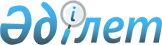 О внесении изменения в совместное решение маслихата от 15 августа 2008 года № 122 и постановление акимата № 10 св "Об изменениях в административно-территориальном устройстве Костанайской области"Совместное решение маслихата и постановление акимата Костанайской области от 5 ноября 2008 года № 132/11 св. Зарегистрировано департаментом юстиции Костанайской области 6 декабря 2008 года № 3660



      В соответствии со 
 статьями 8 
 и 
 11 Закона 
 Республики Казахстан "Об административно-территориальном устройстве Республики Казахстан", с учетом мнения местных представительных и исполнительных органов Костанайский областной маслихат РЕШИЛ и акимат Костанайской области 

ПОСТАНОВЛЯЕТ

:





      1. Внести в совместное решение Костанайского областного маслихата от 15 августа 2008 года № 122 и постановление акимата Костанайской области № 10 св "Об изменениях в административно-территориальном устройстве Костанайской области" (номер государственной регистрации 
 3655 
 от 26 сентября 2008 года, опубликовано в газетах "Қостанай таңы" № 123 от 7 октября 2008 года, "Костанайские новости" № 141 от 11 октября 2008 года) следующее изменение:



      
 Пункт 2 
 изложить в следующей редакции:



      "2. Преобразовать:



      Дружбинский сельский округ в село Дружба Камыстинского района,



      Бестауский сельский округ в село Аралколь Камыстинского района".



      2. Настоящее совместное решение и постановление вводятся в действие по истечении десяти календарных дней после дня его первого официального опубликования.


      Председатель




      внеочередной сессии                        Б. Князев



      Секретарь




      Костанайского




      областного маслихата                       Г. Сагиев



      Аким




      Костанайской области                       С. Кулагин


      Члены акимата:

      СОГЛАСОВАНО

					© 2012. РГП на ПХВ «Институт законодательства и правовой информации Республики Казахстан» Министерства юстиции Республики Казахстан
				